Проекты «Росатома» получили три награды премии Digital LeadersГоскорпорация реализует комплекс общественно значимых мероприятий в городах присутствия и активно развивает просветительские онлайн-проектыПроекты госкорпорации «Росатом» по развитию активной общественной жизни и экологической культуры в городах присутствия получили три награды премии Digital Leaders за разработку социально значимых проектов. Digital Leaders — это ежегодное событие, демонстрирующее лучшие достижения в области цифровизации и онлайн-сервисов, вдохновляющее на большие результаты цифровой трансформации всех сфер жизни. Мероприятие является развитием проекта «Время инноваций», существующего более десяти лет.В номинации «Проект года» награжден просветительский проект о донорстве костного мозга «Редкоесовпадение.рф». Онлайн-ресурс создан при поддержке ФМБА России и содержит подробную информацию по каждому вопросу о донорстве костного мозга: что такое костный мозг, как вступить в регистр доноров, как происходит донация и реабилитация, обезличенные отзывы доноров и реципиентов, а также развенчивает мифы о сложности и болезненности процедуры. Лучшим «Социально значимым проектом года» стал информационный ресурс о профилактике и диагностике онкологии «Включите свет» (Важнознать.рф). Проект разработан с целью распространения научно обоснованной информации об онкологических заболеваниях и возможностях их предотвращения на ранней стадии. Краткое изложение содержания онлайн-ресурса будет представлено в печатном и цифровом форматах для распространения в медицинских учреждениях атомных городов, на информационных стендах предприятий. «SMART-решением года» назван проект-путешествие по процедуре получения гранта на социальный проект «Росатомгранты.рф». Главная задача проекта — повысить осведомленность о процедуре написания заявок на получение грантов и существующих мерах поддержки от региональных и федеральных грантодающих организаций среди лидеров общества и НКО в городах присутствия «Росатома». Проект призван стимулировать реализацию социальных проектов в городах присутствия госкорпорации «Росатом» и активизировать привлечение дополнительных средств на реализацию идей лидеров общества и НКО.«Успехи „Росатома“ в области цифровых социально значимых проектов обусловлены нашей широкой географией присутствия. Использование онлайн-сервисов помогает нам в удобной форме распространять информацию по всей отрасли. Три наших новых проекта, отмеченных наградой DLA, посвящены важным социальным темам. Мы постоянно работаем над эффективными форматами цифровых проектов, делая их удобными и понятными для нашей аудитории. Ведь „Росатом“ — прежде всего люди, которые живут и работают в наших городах», — прокомментировала получение награды Анна Жигульская, директор проектного офиса по внутренним коммуникациям и корпоративной социальной ответственности госкорпорации «Росатом».Cправка:Корпоративное волонтерство в «Росатоме» развивается на системной основе с 2018 года по пяти приоритетным направлениям: «Сохранение окружающей среды»; «Поддержка социально незащищенных слоев населения и ветеранов»; «Поддержка здорового образа жизни»; «Профориентация и наставничество»; «Интеллектуальное волонтерство». Госкорпорация оказывает содействие всем предприятиям, где добровольческую деятельность курируют координаторы движения, а также волонтеры-лидеры. В отрасли существует неформальное объединение «Волонтеры Росатома», к которому может присоединиться каждый сотрудник.Правительство РФ и региональные власти в партнерстве с крупными российскими компаниями уделяют большое внимание росту качества жизни населения страны. «Росатом» и его предприятия принимают активное участие в этой работе. В 2023 году «Росатом» запустил программу «Люди и города», которая предполагает работу по нескольким направлениям: создание современной, технологичной и удобной инфраструктуры и образовательной среды, раскрывающей потенциал каждого жителя; вовлечение жителей городов в общественную жизнь; формирование условий по развитию медицины в городах присутствия «Росатома». Стратегия развития каждого города реализуется с участием всех заинтересованных сторон — госкорпорации, местных властей, бизнеса и жителей.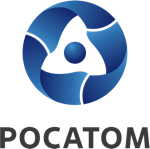 Медиацентр атомнойпромышленности
atommedia.onlineПресс-релиз28.06.24